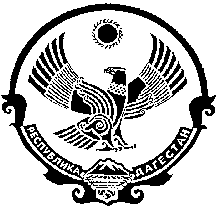    Г Л А В А  А Д М И Н И С Т Р А Ц И ИМ У Н И Ц И П А Л Ь Н О Г О   Р А Й О Н А«ЛЕВАШИНСКИЙ  РАЙОН» РЕСПУБЛИКИ  ДАГЕСТАНП  О  С  Т  А  Н  О  В  Л   Е   Н   И   Е   № 3от 14 января 2019 г.с. ЛевашиОб утверждении порядка формирования, ведения, ежегодного дополнения и опубликования перечня муниципального имущества, свободного от прав третьих лиц, предназначенного для предоставления во владение и (или) пользование субъектам малого и среднего предпринимательства и организациям, образующим инфраструктуру поддержки субъектов малого и среднего предпринимательства              В целях реализации положений Федерального закона от 24.07.2007 года № 209-ФЗ «О развитии малого и среднего предпринимательства в Российской Федерации», а также создания условий для развития малого и среднего предпринимательства на территории МР «Левашинский район»-  п о с т а н о в л я ю:              1. Утвердить прилагаемые:1.1. Порядок формирования, ведения, ежегодного дополнения и опубликования Перечня муниципального имущества, свободного от прав третьих лиц, предназначенного для предоставления во владение и (или) пользование субъектам малого и среднего предпринимательства и организациям, образующим инфраструктуру поддержки субъектов малого и среднего предпринимательства (далее – Перечень) (приложение №1).1.2. Форму Перечня (приложение №2).              2. Определить Управление экономики и планирования Администрации МР «Левашинский район» уполномоченным органом исполнительной власти по:2.1. Формированию, ведению, ежегодному дополнению, а также опубликованию Перечня.2.2. Взаимодействию с акционерным обществом «Федеральная корпорация по развитию малого и среднего предпринимательства».              3. Настоящее постановление вступает в силу со дня его официального опубликования.             4. Контроль за выполнением настоящего постановления возложить наУправление экономики и планирования Администрации МР «Левашинский район».Глава Администрации                                                            муниципального района                                                                   Ш. ДабишевПриложение №1Утверждено постановлениемАдминистрации МР «Левашинский район»от 14 января 2019 г. №3ПОРЯДОКформирования, ведения, ежегодного дополнения и опубликования перечня государственного (муниципального) имущества, свободного от прав третьих лиц, предназначенного для предоставления во владение и (или) пользование субъектам малого и среднего предпринимательства и организациям, образующим инфраструктуру поддержки субъектов малого и среднего предпринимательстваОбщие положения              Настоящий Порядок определяет правила формирования, ведения, ежегодного дополнения и опубликования перечня муниципального имущества МР «Левашинский район», предусмотренного частью 4 статьи 18 Федерального закона от 24.07.2007 года № 209-ФЗ «О развитии малого и среднего предпринимательства в Российской Федерации» (далее – Перечень), свободного от прав третьих лиц, состав информации, подлежащей включению в Перечень в целях предоставления имущества на долгосрочной основе (в том числе по льготным ставкам арендной платы) субъектам малого и среднего предпринимательства и организациям, образующим инфраструктуру поддержки субъектов малого и среднего предпринимательства (далее - субъектам малого и среднего предпринимательства).Цели создания и основные принципы формирования, ведения, ежегодного дополнения и опубликования Перечня.               2.1. Перечень представляет собой реестр объектов муниципального имущества МР «Левашинский район», свободного от прав третьих лиц (за исключением права хозяйственного ведения, права оперативного управления, а также имущественных прав субъектов малого и среднего предпринимательства) и предусмотренного частью 1 статьи 18 Федерального закона от 24.07.2007 года № 209-ФЗ «О развитии малого и среднего предпринимательства в Российской Федерации», которые могут быть предоставлены во владение и (или) пользование на долгосрочной основе (в том числе по льготным ставкам арендной платы) субъектам малого и среднего предпринимательства, а также отчуждены на возмездной основе субъектам малого и среднего предпринимательства в соответствии с Федеральным законом от 22.07.2008 года № 159-ФЗ «Об особенностях отчуждения недвижимого имущества, находящегося в государственной собственности субъектов Российской Федерации или в муниципальной собственности и арендуемого субъектами малого и среднего предпринимательства, и о внесении изменений в отдельные законодательные акты Российской Федерации» и в случаях, указанных в подпунктах 6,8 и 9 пункта 2 статьи 39.3 Земельного кодекса Российской Федерации.              2.2. Формирование Перечня осуществляется в целях:              2.2.1. Предоставление имущества, принадлежащего на праве собственности Администрации МР «Левашинский район» во владение и (или) пользование на долгосрочной основе (в том числе по льготным ставкам арендной платы) субъектам малого и среднего предпринимательства.              2.2.2. Расширения доступности субъектов малого и среднего предпринимательства к информации об имуществе, принадлежащего на праве собственности МР «Левашинский район» (далее – имущество) и подлежащем предоставлению им во владение и (или) пользование на долгосрочной основе (в том числе по льготным ставкам арендной платы) в рамках оказания имущественной поддержки, а также для организации передаче включенного в Перечень имущества указанным лицам.              2.2.3. Реализации полномочий МР «Левашинский район» по вопросам развития  малого и среднего предпринимательства путем оказания имущественной поддержки субъектам малого и среднего предпринимательства.              2.2.4. Повышения эффективности управления муниципальным имуществом, находящимся в собственности МР «Левашинский район».              2.3. Формирование и ведение Перечня основывается на следующих основных принципах:              2.3.1. Достоверность данных об имуществе, включаемом в Перечень и поддержание актуальности информации об имуществе, включенном в Перечень.              2.3.2. Открытость и доступность сведений об имуществе в Перечне.              2.3.3. Ежегодная актуализация Перечня (до 1 ноября текущего года), осуществляемая на основе предложений, в том числе внесенных по итогам заседаний Администрации МР «Левашинский район» по обеспечению взаимодействия исполнительных органов Республики Дагестан, с Минимуществом РД и органами местного самоуправления по вопросам оказания имущественной поддержки субъектам малого и среднего предпринимательства.               2.3.4. Взаимодействие с общественными организациями, выражающими интересы субъектов малого и среднего предпринимательства, институтами развития в сфере малого и среднего предпринимательства в ходе формирования и дополнения Перечня.               2.4. Использование имущества, включенного в Перечень, осуществляется только в целях предоставления его во владение и (или) пользование субъектам малого и среднего предпринимательства.               Запрещается продажа муниципального имущества, включенного в Перечень, за исключением возмездного отчуждения такого имущества в собственность субъектов малого и среднего предпринимательства в соответствии с Федеральным законом от 22.07.2008 года № 159-ФЗ «Об особенностях отчуждения недвижимого имущества, находящегося в государственной собственности субъектов Российской Федерации или в муниципальной собственности и арендуемого субъектами малого и среднего предпринимательства, и о внесении изменений в отдельные законодательные акты Российской Федерации» и в случаях, указанных в подпунктах 6,8 и 9 пункта 2 статьи 39.3 Земельного кодекса Российской Федерации. В отношении указанного имущества запрещается переуступка прав пользования им, передача прав пользования им в залог и внесение прав пользования таким имуществом в уставной капитал любых других субъектов хозяйственной деятельности, передача третьим лицам прав и обязанностей по договорам аренды такого имущества (перенаем), передача в субаренду, за исключением предоставления такого имущества в субаренду субъектам малого и среднего предпринимательства организациями, образующими инфраструктуру поддержки субъектов малого и среднего предпринимательства, и в случае, если субаренду предоставляется имущество, предусмотренное пунктом 14 части 1 статьи 17.1 Федерального закона от 26.07.2006 года № 135-ФЗ «О защите конкуренции».3. Формирование, ведение и ежегодное дополнение Перечня              3.1. Перечень, изменения и ежегодное дополнение в него утверждается решением Собрания депутатов МР «Левашинский район».              3.2. Перечень формируется в виде информационной базы данных, содержащей объекты учета.              3.3. Ведение Перечня осуществляется отделом земельных и имущественных отношений Управления экономики и планирования Администрации МР «Левашинский район» в электронной форме.              3.4. Сведения об утвержденном Перечне, а также об изменениях, дополнениях, внесенных в Перечень, представляются отделом земельных и имущественных отношений Управления экономики и планирования Администрации МР «Левашинский район» в акционерное общество «Федеральная корпорация по развитию малого и среднего предпринимательства» в порядке, пор форме и сроки, установленные федеральным органом исполнительной власти, осуществляющим функции по выработке государственной политики и нормативно-правовому регулированию в сфере развития предпринимательской деятельности, в том числе среднего и малого бизнеса.              3.5. В Перечень вносятся сведения об имуществе, соответствующем следующим критериям:              3.5.1. Имущество свободно от прав третьих лиц (за исключением права хозяйственного ведения, права оперативного управления, а также имущественных прав субъектов малого и среднего предпринимательства).              3.5.2. Имущество не ограничено в обороте, за исключением случаев, установленных законом или иными нормативными правовыми актами.              3.5.3. Имущество не является объектом религиозного назначения.              3.5.4. Имущество не является объектом незавершенного строительства (за исключением случаев, когда в отношении объектов незавершенного строительства установлен особый порядок распоряжения).              3.5.5. В отношении имущества (наименование публично-правового образования) не приняты решения о его отчуждении (продажи) в соответствии с порядком определенным Федеральным законом от 21.12.2001 года № 178-ФЗ «О приватизации государственного и муниципального имущества» или предоставления иным лицам.              3.5.6. Имущество не признано аварийным и подлежащим сносу.              3.5.7. Имущество не относится к жилому фонду.              3.6. Виды имущества, включаемые в Перечень:              3.6.1. Оборудование, машины, механизмы, установки, транспортные средства, инвентарь, инструменты, пригодные к эксплуатации по назначению с учетом их технического состояния и морального износа.              3.6.2. Объекты недвижимого имущества, подключенные к сетям инженерно-технического обеспечения (или готовые к подключению) и имеющие подъездные пути.              3.6.3. Объекты недвижимого имущества, планируемые к использованию под административные, торговые, офисные, производственные и иные цели.              3.6.4. Земельные участки, в том числе из состава земель сельскохозяйственного назначения, а также земельные участки, государственная собственность на которые не разграничена.              Виды разрешенного использования, функциональное и территориальное зонирование, установленные в отношении земельных участков, на которых расположены включаемые в Перечень объекты недвижимого имущества, должны предусматривать их использование для размещения указанных объектов.              3.6.5. Имущество, закрепленное на праве хозяйственного ведения или  оперативного управления за государственным или муниципальным унитарным предприятием, на праве оперативного управления за государственным или муниципальным учреждением (далее – балансодержатель) и отвечающего критериям, в отношении которого имеется предложение балансодержателя, согласованное с Администрацией МР «Левашинский район» (органом местного самоуправления) о включении имущества в Перечень.              3.6.6. Инвестиционные площадки.              3.7. Внесение сведений об имуществе в Перечень (в том числе ежегодное дополнение), а также исключение сведений об имуществе из Перечня осуществляются решением Собрания депутатов МР «Левашинский район» на основе предложений Администрации МР «Левашинский район», коллегиального органа по обеспечению взаимодействия исполнительных органов Республики Дагестан, с Минимуществом РД и органами местного самоуправления по вопросам оказания имущественной поддержки субъектам малого и среднего предпринимательства, а также субъектов малого и среднего предпринимательства, общественных организаций, выражающих интересы субъектов малого и среднего предпринимательства, институтов развития в сфере малого и среднего предпринимательства.              3.8. Рассмотрение отделом земельных и имущественных отношений Управления экономики и планирования Администрации МР «Левашинский район» предложений, поступивших от лиц, указанных в пункте 3.7 настоящего Порядка, осуществляется в течении 30 календарных дней со дня их поступления. По результатам рассмотрения указанных предложений отдел земельных и имущественных отношений Управления экономики и планирования Администрации МР «Левашинский район» принимает одно из следующих решений:              3.8.1. О подготовке проекта постановления Администрации МР «Левашинский район» о включении сведений об имуществе, в отношении которого поступило предложение, в Перечень;              3.8.2. О подготовке проекта постановления Администрации МР «Левашинский район» об  исключении сведений об имуществе, в отношении которого поступило предложение, из Перечня;              3.8.3. Об отказе в учете предложений.              3.9. Подготовка соответствующих нормативных правовых актов, перечисленных в подпунктах 3.8.1, 3.8.2 пункта 3.8 настоящего Порядка, осуществляется отделом земельных и имущественных отношений Управления экономики и планирования Администрации МР «Левашинский район» в течение 30 календарных дней со дня принятия Администрацией МР «Левашинский район» соответствующего решения.              3.10. Решение об отказе в учете предложения о включении имущества в Перечень принимается в следующих случаях:              3.10.1. Имущество не соответствует критериям, установленным пунктом 3.5 настоящего Порядка.              3.10.2. В отношении имущества, закрепленного на праве хозяйственного ведения или оперативного управления, отсутствует согласие на включение имущества в Перечень со стороны одного или нескольких перечисленных лиц: балансодержателя, уполномоченного органа, органа государственной власти (органа местного самоуправления), осуществляющего полномочия учредителя балансодержателя.              3.10.3. Индивидуально-определенные признаки движимого имущества не позволяют заключить в отношении него договор аренды или иной гражданско-правовой договор.              3.11. В случае принятия решения об отказе в учете поступившего предложения отдел земельных и имущественных отношений Управления экономики и планирования Администрации МР «Левашинский район» направляет лицу, представившему предложение, мотивированный ответ о невозможности включения сведений об имуществе в Перечень.              3.12. Сведения о муниципальном имуществе МР «Левашинский район» могут быть исключены из Перечня, если:              3.12.1. В течение 2 лет со дня включения сведений о муниципальном имуществе МР «Левашинский район» в Перечень в отношении такого имущества от субъектов малого и среднего предпринимательства не поступило:- ни одной заявки на участие в аукционе (конкурсе) на право заключения договора, предусматривающего переход прав владения и (или) пользования;- ни одно заявление о предоставлении имущества, в отношении которого заключение указанного договора может быть осуществлено без проведения аукциона (конкурса) в случаях, предусмотренных Федеральным законом от 26.07.2006 года № 135-ФЗ «О защите конкуренции».              3.12.2. В отношении имущества в установленном законодательством Российской Федерации порядке принято решение о его использовании для муниципальных нужд либо для иных целей.              3.12.3. Отсутствует согласие со стороны субъекта малого и среднего предпринимательства, арендующего имущество.              3.12.4. Право собственности МР «Левашинский район» на имущество прекращено по решению суда или в ином установленном законом порядке.              В случае, если характеристики имущества изменились таким образом, что имущество стало непригодным для использования субъектами малого и среднего предпринимательства по целевому назначению, имущество может быть сохранено в Перечне, при условии предоставления его субъектам малого и среднего предпринимательства на условиях, стимулирующих арендатора осуществить капитальный ремонт и (или) реконструкцию соответствующего объекта.Опубликование Перечня  Перечень и внесенные в него изменения подлежат:              1. Обязательному опубликованию в средствах массовой информации в течение 10 рабочих дней со дня утверждения.              2. Размещению на официальном сайте уполномоченного органа в информационно-телекаммуникационной сети «Интернет» (в том числе в форме открытых данных) в течении 3 рабочих дней со дня утверждения.              3. предоставлению в акционерное общество «Федеральная корпорация по развитию малого и среднего предпринимательства» в порядке, по форме и сроки, установленные федеральным органом исполнительной власти, осуществляющим функции по выработке государственной политики и нормативно-правовому регулированию в сфере развития предпринимательской деятельности, в том числе среднего и малого бизнеса.